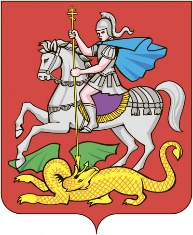 МИНИСТЕРСТВО КУЛЬТУРЫ И ТУРИЗМА МОСКОВСКОЙ ОБЛАСТИГосударственное автономное профессиональное образовательное учреждение Московской области«Московский областной музыкальный колледж имени С.С. Прокофьева»(ГАПОУ МО «МОМК им. С.С. Прокофьева»)ул. Писаревская, д.12, г. Пушкино, Московская обл., 141207тел./факс (495) 993-41-60 E-mail: mk_prokofievcollege@mosreg.ru http://www.prokofievcollege.ruОрганизация воспитательной работы в МОМК им. С.С.Прокофьевав 2022 году              В соответствии с Законом Российской Федерации 273-ФЗ «Об образовании» воспитание студентов в Московском областном музыкальном колледже им. С. С. Прокофьева рассматривается как целенаправленная деятельность, ориентированная на создание условий для развития духовности обучающихся на основе общечеловеческих ценностей, оказание им помощи в жизненном самоопределении, нравственном, гражданском и профессиональном становлении, создание условий для самореализации личности. Воспитательная работа по каждой специальности ведется на основание Рабочей программы воспитания и Календарно-тематического плана воспитательной работы. Основными воспитателями студентов колледжа являются заместитель директора по воспитательной работе, преподаватели по специальности, классные руководители групп.              Воспитательная работа в колледже тесно связана с учебным процессом. Её основной целью является подготовка специалистов, адаптированных к новым условиям окружающей действительности, способных решать профессиональные проблемы с чувством ответственности и инициативы. Рабочая программа предусматривает организацию воспитательной работы по 4 основным направлениям: профессионально-личностное воспитание; гражданско-правовое и патриотическое воспитание; духовно-нравственное и культурно-эстетическое воспитание; воспитание здорового образа жизни и экологической культуры.Профессионально-личностное воспитание.Цель работы в данном направлении - формирование профессиональных и личных качеств будущего специалиста, способного к эффективной профессиональной деятельности и конкурентоспособности в современных изменяющихся условиях, готовность к развитию карьеры и молодежному предпринимательству. Создание условий для удовлетворения потребностей обучающихся в интеллектуальном, культурном и нравственном развитии в сфере трудовых и социально-экономических отношений.Большой частью профессионально-личностного воспитания является участие абсолютно всех студентов колледжа в региональных, всероссийских и международных конкурсах профессионального мастерства. Студенты колледжа за отчетный 2022 год приняли участие в 36 международных, 22 всероссийских и 16 областных конкурсах, завоевав около 150 званий лауреатов различных степеней. Прекрасная возможность для профессионально-личностного роста и воспитания наших студентов – мастер-классы ведущих преподавателей, высокопрофессиональные лекции. Так, ребята с большим интересом принимали в отчетном году участие в лекциях профессоров ведущих вузов в рамках курсов повышения квалификации, организованных в колледже; традиционно уже учились в Международной музыкальной академии в Музее-заповеднике П.И.Чайковского, на мастер-классах Общероссийской программы «Юрий Башмет – молодым дарованиям России». Множество площадок для прохождения практики и совершенствования уровня мастерства нашли для своих учеников преподаватели новой специальности «Музыкальное звукооператорское мастерство». Концертная и исполнительская практика строится таким образом, что студенты имеют возможность попробовать свои силы в выбранных профессиях, а порой и в смежных специальностях. Так, на XV фестивале музыкального искусства в ДК "Пушкино" Симфонический оркестр колледжа представил программу из сочинений, написанных молодыми композиторами – студентами. На февральском и декабрьском концертах с Оркестром народных инструментов и Симфоническим оркестром колледжа старшекурсники попробовали свои силы в дирижерской практике. Зачеты по предмету «Композиция» специальностей «Теория музыки» и «Фортепиано» выглядят уже практически как конкурсы профессионального мастерства. Пробуют себя в роли аранжировщиков студенты специальностей «Музыкальное искусство эстрады» и «Звукооператорское мастерство».В Колледже ведет работу Центр содействия трудоустройству выпускников. Большое внимание уделяется профессиональному ориентированию. Ребят своевременно информируют о проводимых в профильных вузах днях открытых дверей. Регулярно в этом отчетном году проходили встречи с потенциальными работодателями (директорами и преподавателями ДМШ и ДШИ, руководителями концертных организаций, звукозаписывающих студий). Студенты-выпускники неоднократно выступали в колледже с концертами и беседами в группах. Прошло несколько больших профориентационных концертов студентов РАМ им. Гнесиных, Московского государственного института культуры и Института военных дирижеров. Через социальные сети ведется информирование о вакантных рабочих местах для студентов и выпускников по выбранному ими профессиональному профилю. Психологом колледжа ведется серьезная работа по профессиональному сопровождению ребят. Индивидуальные психологические консультации на тему профессионального самоопределения проходят регулярно. В рамках дисциплины "Психология и педагогика" проведены лекции в помощь начинающим педагогам "Способы профилактики профессионального выгорания педагогов", "Профессионально-важные качества педагога различных музыкальных специальностей", олимпиада "Психологический анализ конфликта".В течение года проводились также конкурсы индивидуальных проектов учащихся, предметные недели и декады по общеобразовательным дисциплинам и дисциплинам профессионального цикла, студенческие научно-практические конференции;Классными руководителями групп были проведены беседы на темы: «О Правилах внутреннего распорядка обучающихся»; «Особенности проведения практического обучения»; «Организация государственной итоговой аттестации по специальности»; проводится наблюдение за взаимоотношениями обучающихся в учебной группе с целью создания благоприятного психологического климата. Психологом колледжа ведется серьезная, обстоятельная работа, посвященных проблемам профессионального совершенствования, проводятся тренинги, семинары.Весь год выходили в свет ставшие неизменно качественными, информативными, яркими выпуски студенческой газеты «Акцент». Задуманная в рамках журналистской практики студентов специальности «Теория музыки», газета постепенно привлекает к сотрудничеству студентов других отделов. На страницах издания освещаются основные события культурной жизни страны и мира, ведутся просветительские очерки к юбилейным датам, анонсируются и анализируются основные мероприятия.            За 2022 г. студенты и преподаватели провели около сорока концертных мероприятий (выступления в общеобразовательных и музыкальных школах Московской области, концерты классической музыки в музеях, библиотеках, ДК и клубах района и области). Гражданско-правовое и патриотическое воспитание.Цели данного направления работы - воспитание достойного гражданина и патриота России, содействие формированию и готовности студентов к выполнению гражданского долга, адекватной реализации своих гражданских прав через активное участие в самоуправлении, к саморазвитию, социальной и профессиональной адаптации, воспитание гражданина с гуманистическими и демократическими ценностями, положенными в основу Конституции Российской Федерации, воспитание уважение к закону и правопорядку. В 2022 году в колледже периодически проводились мероприятия, направленные на укрепление безопасности и правовых знаний, тематические лекции и классные часы по профилактике экстремизма и терроризма. Ведется педагогический контроль студентов, профилактическая работа с несовершеннолетними. Регулярно проходят встречи студентов с работниками правоохранительных органов, беседы по профилактике правонарушений среди несовершеннолетних, по профилактике безнадзорности. С сентября 2022 года в колледже на регулярной основе проходят внеурочные занятия «Разговоры о важном». Основные их темы связаны с ключевыми аспектами жизни человека в современной России, направлены на развитие ценностного отношения к истории страны, населяющим ее людям, богатой природе и великой культуре. «Разговоры о важном» проходят в Колледже как в рамках классных часов в группах обучающихся, так и в рамках Единого классного часа для всех студентов, который посвящается наиболее значимым страницам жизни страны.Студенты и преподаватели – активные участники  акций, посвященных значимым отечественным и международным событиям (участие в акции Бессмертный полк; в митинге ко Дню России; в митинге и концерте памяти Дня борьбы с терроризмом; спортивная эстафета и командные соревнования ко Дню Защитника Отечества, Свеча Памяти и Минута молчания, Концерты ко Дню Победы, книжные выставки патриотической и направленности). Ко Дню защитника Отечества прошли не только спортивные соревнования, но и викторина "Героические страницы российской истории". На классных часах вспомнили прославленных полководцев и ратные подвиги защитников земли русской.В День солидарности в борьбе с терроризмом студенты и преподаватели почтили память погибших своими выступлениями, а также приняли участие в молебне и митинге памяти в Парке памяти детей Беслана, что в деревне Мураново.100-летие российского джаза отмечалось в Колледже и классными часами, и тематическим концертом, и посещением выставок в Музее музыки, и участием в мастер-классах и презентациях книг студентами специальности «Музыкальное искусство эстрады».Сразу несколько интересных мероприятий были проведены к 350-летию со дня рождения Петра I: историко-патриотическая игра «То академик, то герой, то мореплаватель, то плотник…», спортивные баталии, выпуск студенческой газеты. В марте ребята приняли участие в благотворительных концертах для беженцев из ЛНР И ДНР в музее - заповеднике П.И.Чайковского в Клину.Фольклорный ансамбль колледжа «Первоцвет», куда входят студенты и преподаватели специальности «Сольное и хоровое народное пение», приняли участие в съемках клипа на песню Шамана «Я русский», посвящённому дню Народного Единства. Студенты народного отделения также приняли участие в создании клипа про молодежь Подмосковья «Слушай себя, свое сердце, Отчизну – это стиль жизни, и это отлично!».Большое количество мероприятий традиционно проводилось с участием студентов ко Дню победы. На классных часах и внеурочных занятиях рассказывали о судьбах героев-дедов и прадедов. Студенты всех специальностей приняли участие в концертных выступлениях на разнообразных площадках Москвы и Московской области. Прошли совместные просмотры фильмов о Великой отечественной войне. Ребята записали и сделали новые аранжировки военных песен. Была организована трехдневная экскурсионная поездка преподавателей и студентов в город-герой Волгоград.           Активно работал в 2022 году студенческий совет Колледжа. Ребята инициировали проведение многих культурных, творческих мероприятий (от дискотек до выступлений перед школьниками). Велась работа, направленная на формирование новых связей с молодежными организациями Московской области, весной команда студентов-музыкантов приняла участие в Московском областном студенческом форуме. По инициативе студентов в колледже в 2022 году проходили показы фильмов и записей музыкальных спектаклей. Ко Дню учителя ребята организовали замечательный квест для преподавателей, собрали поздравления, письменные и музыкальные. Духовно-нравственное и культурно-эстетическое воспитаниеЦель данного направления работы - формирование человека высокой культуры, гражданина, творческой личности, создание условий для самоопределения и социализации обучающихся на основе социокультурных, духовно-нравственных ценностей и принятых в российском обществе правил и норм поведения в интересах человека, семьи, общества и государства, формирование у обучающихся уважения к старшему поколению, к своей истории, традициям, духовным корням.Большое внимание уделяется совершенствованию личности студентов, формированию лучших человеческих качеств. Мероприятия данного направления имеют постоянный характер. Поведено более 30 мероприятий (классных часов, открытых уроков, лекций), посвященных Памятным датам, государственным праздникам, юбилейным датам композиторов, писателей, музыкантов. Сотрудниками Библиотеки колледжа регулярно организовываются книжные выставки и проводятся беседы о творчестве музыкантов, литераторов, деятелей культуры. Периодически проводятся встречи с представителями творческой интеллигенции.В рамках Года культурного наследия народов России для студентов и преподавателями, а также их силами для других зрителей было проведено немало мероприятий. В рамках Всероссийской недели музыки для детей и юношества студенты организовали и провели концерт, слушателями которого стали учащиеся 3-4 классов школ г.Пушкино. Весной в колледже состоялся фестиваль-конкурс детского хорового искусства, посвящённый 600-летию со дня обретения святых мощей преподобного Сергия Радонежского. Принимали участие студенты в концертах Международных Рождественских образовательных чтений (крупнейшего церковно-общественный форум в сфере образования, культуры, социального служения, духовно-нравственного просвещения и патриотического воспитания). В мае прошёл фестиваль музыкально-театрального искусства «Пушкинская весна», на котором студенты МОМК им. С.С.Прокофьева представили оперный спектакль «Свадьба Фигаро» (Моцарт), а студенты МОБМК им. А.Н. Скрябина (г.Электросталь) - спектакль «Путешествуя с Гайдном».  Студенческая театральная студия организовала и провела замечательное новогоднее мероприятие для пушкинских школьников. Для малышей разыграли Новогоднюю интермедию и показали спектакль «Снежная королева». Музыкальный спектакль «Король и Золушка» студенты специальности «Вокальное искусство» показали для маленьких и взрослых зрителей Московской области 4 раза, все при неизменном аншлаге.            140-летнему юбилею выдающегося российского композитора Игоря Стравинского была посвящена в этом году студенческая научно-практическая конференция «Стравинский и его время». Посетили студенты его дом-музей в Москве, приняли участие в конкурсах профессионального мастерства в его честь.В течение года для студентов колледжа неизменно организовываются поездки на концерты и спектакли в театры и концертные залы г. Москвы. В 2022 году на регулярной основе посещались Музыкальный театр им. К. Станиславского и В. Немировича-Данченко, театр «Новая опера», КЗ «Зарядье». Колледж ведет постоянное сотрудничество с Благотворительным фондом «Фонд Валерия Гергиева», «Благотворительным фондом Ю. Башмета», с Государственным большим симфоническим оркестром имени П.И. Чайковского, Театральным фондом «Золотая Маска». Благодаря этому ребята имеют возможность посещать мастер-классы ведущих преподавателей, концерты выдающихся музыкальных коллективов, спектакли ведущих театров регулярно, на льготной и благотворительной основе.            Одним из важнейших аспектов воспитательной работы колледжа является формирование у студентов гражданских чувств и настроений, любви к своему Отечеству. С этой целью проводятся экскурсии в музеи Москвы и области; в этом году таких организованных экскурсий было более десяти (ГМИИ им. А.С. Пушкина, Музей русского импрессионизма, Музей-квартира М.А. Булгакова, Музей-усадьба «Мураново», музей-усадьба «Абрамцево», музей «Петровский путевой дворец», Третьяковская галерея, Российский национальный музей музыки, музеи Санкт-Петербурга и Волгограда).             В мае была организована трехдневная экскурсионная поездка преподавателей и студентов в город-герой Волгоград. Воспитание здорового образа жизни и экологической культуры Цель - воспитание психически здорового, личностно развитого человека, заинтересованного в физическом совершенствовании и здоровом образе жизни; приобретение студентами практических умений и навыков в области использования средств физической культуры в жизни, в том числе в профессиональной деятельности, формирование предпосылок достижения активного долголетия. Формирование у обучающихся чувства бережного отношения к живой природе и окружающей среде, культурному наследию и традициям многонационального народа России.             В ГАПОУ МО «МОМК им. С.С. Прокофьева» со студентами колледжа проводятся мероприятия по профилактике правонарушений, такие как: беседы на тему «Подростковая преступность и профилактика правонарушений»; показ фильмов «О вреде алкоголизма и наркозависимость»; беседы с врачами психологами-наркологами. В рамках уроков ОБЖ и БЖД на регулярной основе выступают с просветительскими программами волонтеры Московского областного медицинского колледжа №4. В этом году проводились беседы о вреде употребления наркотических веществ, о профилактике вирусных заболеваний, об охране здоровья и рисках заболеваний, связанных с профессиональной деятельностью музыкантов, о причинах и рисках возникновения сахарного диабета и др.Студенты колледжа активно занимаются спортом. Кроме уроков физической культуры посещают волейбольную секцию, играют в бадминтон. Налажены дружеские отношения с другими колледжами Пушкинского г. о.: МЦК- Техникум имени С.П. Королева, Московский областной медицинский колледж №4, Ивантеевский промышленно-экономический колледж, Колледж российского государственного университета туризма и сервиса. Регулярно проводятся спортивные соревнования между командами ССУЗов, эстафеты, товарищеские встречи. Так, только волейбольных командных игр прошло в 2022 году более десяти. За отчетный год 18 студентов успешно сдали нормативы ГТО, получив золотые значки. В 2022 году состоялись два пеших похода преподавателей и студентов. Летний, по тропе "Дорога в Лавру" между двумя известными усадьбами, Мураново и Абрамцево. Осенний, по паркам и усадьбам Одинцовского района. Такая форма взаимодействия помогает успешно объединять воспитание здорового образа жизни и культурно-нравственных качеств ребят.             В июне на площадке колледжа прошла массовая акция «Рисуем зелёный мир» с участием учащихся колледжа, Пушкинской художественной школы, Благотворительного фонда «Виктория», приуроченная ко Дню защиты детей и Международному дню экологии.            В колледже, силами студентов и преподавателей, ведется раздельный сбор пластика и бумаги, ребятами самостоятельно ведется соответствующая агитация, организуется сбор, проводится вывоз вторсырья. В ноябре встречу с ребятами провели активисты экологического движения «За раздельный сбор мусора», это дало новый толчок активным действиям студентов и педагогов.Исполнитель:Заместитель директора по воспитательной работе Коюда Е.В.